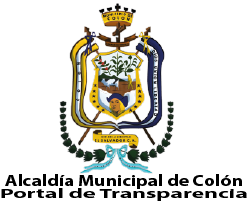 Unidad de Acceso a la Información Pública, Ciudad Colón, a los 29 días del mes de julio del año  2020. El 09 de diciembre del año 2019 se recibió en las oficinas de la Unidad de Acceso a la Información Pública la solicitud de información con referencia  012-2019 UAIP en la que requieren: Listado de asesores y sus funciones.Listado de obras públicas realizadas en el año 2018 y 2019 por la Alcaldía Municipal de Colón.Resolución:1. Admitir la presente solicitud de acceso a la información pública.2. Requerir a la correspondiente unidad administrativa, según lo establecido en el artículo 70 de la Ley de Acceso a la Información Pública, la entrega de la información solicitada o indicar si esta se encuentra sujeta a alguna clasificación, y en su caso, comunique la manera en que se encuentra disponible.3. Entregar al solicitante vía correo electrónico la información previa solicitud del mismo.Respuesta: Tomando en cuenta el artículo 74 literal b, cuando la información se encuentra disponible en públicamente deberá indicarse al solicitante el lugar donde se encuentra la información.Por lo anterior, puede ingresar a www.colon.gob.sv ir a Transparencia Municipal, ubicarse en el apartado 1.6 Asesores; también en el apartado 1.14 Listado de Obras (con Fondo FODES 75% año 2018 y Listado de obras con Fondos Municipales año 2018. Con relación a las obras públicas realizadas en el año 2019 se hizo la gestión en la Unidad Administrativa y se entregó la información vía correo electrónico. 